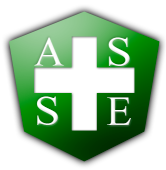 ASSE Hawkeye Chapter Technical Meeting MinutesDateTimeLocationMonday, December 7, 201512:00 pmIowa Municipal Utilities Building (IAMU) 1735 NE 70th Ave Ankeny, IA 50021-9353General Meeting InformationMeeting Called to OrderBy Charles Winans, Presidentat 12:00 pmAttendanceCharles Winans (President)Eric McAtee (Secretary)Justin Slapnicka (Treasurer)Josh O'Brien (Membership)Scott Smith (Historian)Joe Korpi (Vice President)Josh Jacobson (Student Liaison)Duane Otto (Govt Affairs)Mike Bohnenkamp (Delegate) (28 members & guests in attendance)Opening AnnouncementsAnnouncements / Executive Board CommentsCharles W. welcomed the 28 members in attendance Charles covered the Hawkeye websiteNew members recognizedMilestones recognizedChapter by-laws update reflecting areas within the region.  Posted Nov 3, 2015Changes covered by CharlesBallots given out and collected backPresenter InformationName of PresenterDr. Brock VosbergPresentation TopicStretch and FlexPresentation NotesPresentation NotesSoft Tissue: FasciaConnective tissue throughout the bodyLayer between muscle and skinComprised of dense amounts of pain receptors (nociceptors)Fascia Can become sticky in areas of dysfunction i.e. poor posture, trauma, hypoxicSticky area prevent / limit ROM leading to injuries.The cumulative injury cycleWeak and tight muscles ---> friction, pressure, tension- decreased circulation, swelling (edema), and decreased oxygen(hypoxia)-adhesion-fibrosis (scar tissue)Upper Crossed SyndromeFunctional screens: Top to BotttomWhy functional screensBreathingChest vs diaphragmTX: 90/90Hips at 90 degreesLegs at 90 degreesLower crossed syndromeSquat flaws: forward leanTight hip flexors, calves, Deep Squat CorrectionsHip hinge, hip hing, hip hinge!!Tri-planar hip flexor stretchCalf stretchExternal hip rotator strectch foam roll thoracic spineChange neuroligic 6” step downSoft Tissue: FasciaConnective tissue throughout the bodyLayer between muscle and skinComprised of dense amounts of pain receptors (nociceptors)Fascia Can become sticky in areas of dysfunction i.e. poor posture, trauma, hypoxicSticky area prevent / limit ROM leading to injuries.The cumulative injury cycleWeak and tight muscles ---> friction, pressure, tension- decreased circulation, swelling (edema), and decreased oxygen(hypoxia)-adhesion-fibrosis (scar tissue)Upper Crossed SyndromeFunctional screens: Top to BotttomWhy functional screensBreathingChest vs diaphragmTX: 90/90Hips at 90 degreesLegs at 90 degreesLower crossed syndromeSquat flaws: forward leanTight hip flexors, calves, Deep Squat CorrectionsHip hinge, hip hing, hip hinge!!Tri-planar hip flexor stretchCalf stretchExternal hip rotator strectch foam roll thoracic spineChange neuroligic 6” step down